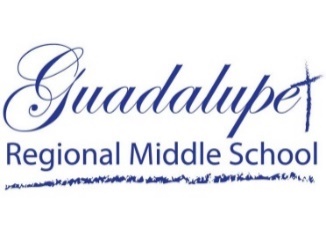 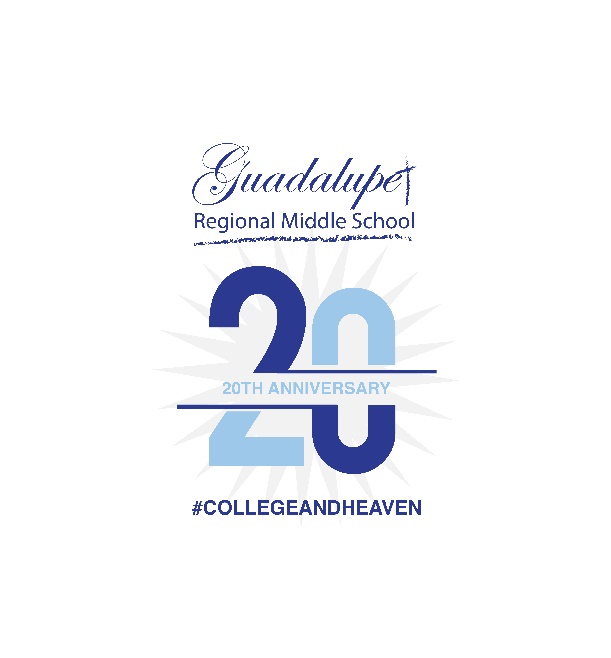 **************************************************************************************